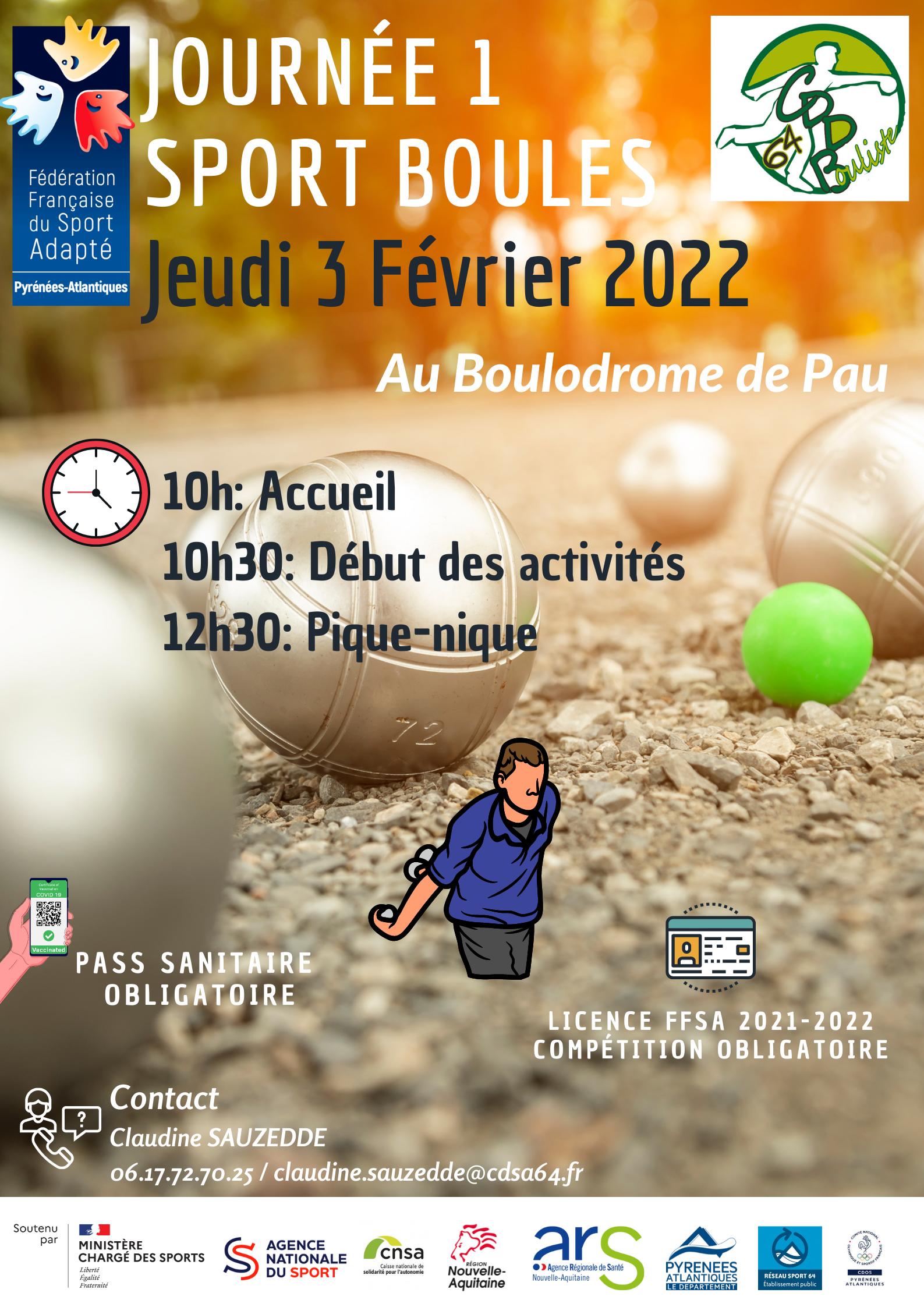 Fiche d’inscriptionJournée : J-1 Sport BoulesDate : Jeudi 3 Février 2022
Lieu : Boulodrome de Pau – A côté du Centre Nelson PaillouDate limite d’inscription : Lundi 31 Janvier 2022Programme :10h : Accueil10h30 : Début des activités12h30 : Fin des activitésPique-nique possible sur placeAssociation / Etablissement :………………………………..Nom du Responsable à contacter : …………………………Tel :……………………………….Mail :…………………………......Nom et Prénom des accompagnateurs :………………………………………….Tel :………………………………Mail :…………………………….N° Affiliation association : Association / Etablissement :………………………………..Nom du Responsable à contacter : …………………………Tel :……………………………….Mail :…………………………......Nom et Prénom des accompagnateurs :………………………………………….Tel :………………………………Mail :…………………………….Nombre de diplômes : Nom, PrénomN° Licence « Sport Adapté » 2021-2022Licence journée (cocher la case) + date du certificat médicalAnnée de naissanceHomme (H)Femme (F)Équipe 1Équipe 1Équipe 1Équipe 1Équipe 2Équipe 2Équipe 2Équipe 2